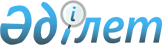 О внесении изменений в решение Казыгуртского районного маслихата от 20 декабря 2011 года № 49/392-IV "О районном бюджете на 2012-2014 годы"
					
			Утративший силу
			
			
		
					Решение Казыгуртского районного маслихата Южно-Казахстанской области от 15 июня 2012 года № 6/38-V. Зарегистрировано Управлением юстиции Казыгуртского района Южно-Казахстанской области 20 июня 2012 года № 14-6-164. Утратило силу в связи с истечением срока применения - (письмо Казыгуртского районного маслихата Южно-Казахстанской области от 1 февраля 2013 года № 16)      Сноска. Утратило силу в связи с истечением срока применения - (письмо Казыгуртского районного маслихата Южно-Казахстанской области от 01.02.2013 № 16).

      В соответствии с пунктом 5 статьи 109 Бюджетного кодекса Республики Казахстан от 4 декабря 2008 года, подпунктом 1) пункта 1 статьи 6 Закона Республики Казахстан от 23 января 2001 года «О местном государственном управлении и самоуправлении в Республике Казахстан» и решением Южно-Казахстанского областного маслихата от 30 мая 2012 года № 4/41-V «О внесении изменений в решение Южно-Казахстанского областного маслихата от 7 декабря 2011 года № 47/450-ІV «Об областном бюджете на 2012-2014 годы», зарегистрированного в Реестре государственной регистрации нормативных правовых актов за № 2076, Казыгуртский районный маслихат РЕШИЛ:



      1. Внести в решение Казыгуртского районного маслихата от 20 декабря 2011 года № 49/392-IV «О районном бюджете на 2012-2014 годы» (зарегистрировано в Реестре государственной регистрации нормативных правовых актов за № 14-6-152, опубликовано 13 января 2012 года в газете «Казыгурт тынысы» № 2), следующие изменения:



      пункт 1 изложить в новой редакции:

      «1. Утвердить районный бюджет Казыгуртского района на 2012-2014 годы согласно приложениям 1, 2 и 3 соответственно, в том числе на 2012 год в следующих объемах:

      1) доходы - 11 173 207 тысяч тенге, в том числе по:

      налоговым поступлениям - 859 033 тысячи тенге;

      неналоговым поступлениям - 5 516 тысяч тенге;

      поступлениям от продажи основного капитала - 16 461 тысяча тенге;

      поступлениям трансфертов - 10 292 197 тысяч тенге;

      2) затраты - 11 172 486 тысяч тенге;

      3) чистое бюджетное кредитование – 23 481 тысяча тенге:

      бюджетные кредиты – 33 978 тысяч тенге;

      погашение бюджетных кредитов – 10 497 тысяч тенге;

      4) сальдо по операциям с финансовыми активами - 23 800 тысяч тенге:

      приобретение финансовых активов – 23 800 тысяч тенге;

      5) дефицит (профицит) бюджета - -46 560 тысяч тенге;

      6) финансирование дефицита (использование профицита) бюджета – 46 560 тысяч тенге:

      используемые остатки бюджетных средств – 15 650 тысяч тенге.»;



      пункт 3 изложить в следующей редакции:

      «3. Утвердить резерв местного исполнительного органа на 2012 год в сумме 23 486 тысяч тенге.»;



      приложения 1,4,6 к указанному решению изложить в новой редакции согласно приложениям 1,2,3 к настоящему решению.



      2. Настоящее решение вводится в действие с 1 января 2012 года.      Председатель сессии районного маслихата    Мамытбаев А.      Секретарь районного маслихата              Момынов М. 

      Приложение 1 к решению

      Казыгуртского районного маслихата

      от 15 июня 2012 года № 6/38-V      Приложение 1 к решению

      Казыгуртского районного маслихата

      от 20 декабря 2011 года № 49/392-IV        Районный бюджет на 2012 год

      Приложение 2 к решению

      Казыгуртского районного маслихата

      от 15 июня 2012 года № 6/38-V      Приложение 4 к решению

      Казыгуртского районного маслихата

      от 20 декабря 2011 года № 49/392-IV       Перечень районных бюджетных программ развития районного бюджета и формирование или увеличение уставного капитала юридических лиц на 2012 год с разделением на бюджетные программы, направленные на реализацию инвестиционных проектов (программ)

      Приложение 3 к решению

      Казыгуртского районного маслихата

      от 15 июня 2012 года № 6/38-V      Приложение 6 к решению

      Казыгуртского районного маслихата

      от 20 декабря 2011 года № 49/392-IV
					© 2012. РГП на ПХВ «Институт законодательства и правовой информации Республики Казахстан» Министерства юстиции Республики Казахстан
				Категория Категория Категория Категория Сумма, тысяч тенгеКлассКлассКлассСумма, тысяч тенгеПодклассПодклассСумма, тысяч тенгеНаименованиеI.ДОХОДЫ11 173 2071Налоговые поступления859 03301Подоходный налог196 2682Индивидуальный подоходный налог196 26803Социальный налог163 6271Социальный налог163 62704Hалоги на собственность472 8931Hалоги на имущество430 9353Земельный налог8 5764Hалог на транспортные средства31 2885Единый земельный налог2 09405Внутренние налоги на товары, работы и услуги16 9482Акцизы4 7533Поступления за использование природных и других ресурсов3 2934Сборы за ведение предпринимательской и профессиональной деятельности8 4455Налог на игорный бизнес45708Обязательные платежи, взимаемые за совершение юридически значимых действий и (или) выдачу документов уполномоченными на то государственными органами или должностными лицами9 2971Государственная пошлина9 2972Неналоговые поступления5 51601Доходы от государственной собственности3 0643Дивиденды на государственные пакеты акций, находящиеся в государственной собственности135Доходы от аренды имущества, находящегося в государственной собственности3 05106Прочие неналоговые поступления2 4521Прочие неналоговые поступления2 4523Поступления от продажи основного капитала16 46101Продажа государственного имущества, закрепленного за государственными учреждениями6631Продажа государственного имущества, закрепленного за государственными учреждениями66303Продажа земли и нематериальных активов15 7981Продажа земли15 7984Поступления трансфертов10 292 19702Трансферты из вышестоящих органов государственного управления10 292 1972Трансферты из областного бюджета10 292 197Код бюджетной классификацииКод бюджетной классификацииКод бюджетной классификацииКод бюджетной классификацииНаименованиеСумма, тысяч тенгеII.ЗАТРАТЫ11 172 48601Государственные услуги общего характера292 8511Представительные, исполнительные и другие органы, выполняющие общие функции государственного управления269 663112Аппарат маслихата района (города областного значения)15 865001Услуги по обеспечению деятельности маслихата района (города областного значения)15 865122Аппарат акима района (города областного значения)92 639001Услуги по обеспечению деятельности акима района (города областного значения)92 639123Аппарат акима района в городе, города районного значения, поселка, аула (села), аульного (сельского) округа161 195001Услуги по обеспечению деятельности акима района в городе, города районного значения, поселка, аула (села), аульного (сельского) округа159 995022Капитальные расходы государственного органа1 2002Финансовая деятельность1 500459Отдел экономики и финансов района (города областного значения)1 500003Проведение оценки имущества в целях налогообложения1 000010Приватизация, управление коммунальным имуществом, постприватизационная деятельность и регулирование споров, связанных с этим5009Прочие государственные услуги общего характера21 688459Отдел экономики и финансов района (города областного значения)21 688001Услуги по реализации государственной политики в области формирования и развития экономической политики, государственного планирования, исполнения бюджета и управления коммунальной собственностью района (города областного значения)21 68802Оборона14 9731Военные нужды11 448122Аппарат акима района (города областного значения)11 448005Мероприятия в рамках исполнения всеобщей воинской обязанности11 4482Организация работы по чрезвычайным ситуациям3 525122Аппарат акима района (города областного значения)3 525006Предупреждение и ликвидация чрезвычайных ситуаций масштаба района (города областного значения)3 000007Мероприятия по профилактике и тушению степных пожаров районного (городского) масштаба, а также пожаров в населенных пунктах, в которых не созданы органы государственной противопожарной службы52504Образование5 833 4481Дошкольное воспитание и обучение467 476464Отдел образования района (города областного значения)467 476009Обеспечение дошкольного воспитания и обучения355 871021Увеличение размера доплаты за квалификационную категорию воспитателям дошкольных организаций образования за счет трансфертов из республиканского бюджета111 6052Начальное, основное среднее и общее среднее образование4 229 202123Аппарат акима района в городе, города районного значения, поселка, аула (села), аульного (сельского) округа4 132005Организация бесплатного подвоза учащихся до школы и обратно в аульной (сельской) местности4 132464Отдел образования района (города областного значения)4 225 070003Общеобразовательное обучение4 209 672006Дополнительное образование для детей15 3989Прочие услуги в области образования1 136 770464Отдел образования района (города областного значения)98 590001Услуги по реализации государственной политики на местном уровне в области образования11 910005Приобретение и доставка учебников, учебно-методических комплексов для государственных учреждений образования района (города областного значения)43 522007Проведение школьных олимпиад, внешкольных мероприятий и конкурсов районного (городского) масштаба321015Ежемесячные выплаты денежных средств опекунам (попечителям) на содержание ребенка-сироты (детей-сирот), и ребенка (детей), оставшегося без попечения родителей за счет трансфертов из республиканского бюджета27 423020Обеспечение оборудованием, программным обеспечением детей-инвалидов, обучающихся на дому за счет трансфертов из республиканского бюджета15 414472Отдел строительства, архитектуры и градостроительства района (города областного значения)1 038 180037Строительство и реконструкция объектов образования1 038 18006Социальная помощь и социальное обеспечение394 0752Социальная помощь370 342451Отдел занятости и социальных программ района (города областного значения)370 342002Программа занятости59 652005Государственная адресная социальная помощь2 362006Оказание жилищной помощи13 285007Социальная помощь отдельным категориям нуждающихся граждан по решениям местных представительных органов14 993010Материальное обеспечение детей-инвалидов, воспитывающихся и обучающихся на дому791014Оказание социальной помощи нуждающимся гражданам на дому23 925016Государственные пособия на детей до 18 лет228 789017Обеспечение нуждающихся инвалидов обязательными гигиеническими средствами и предоставление услуг специалистами жестового языка, индивидуальными помощниками в соответствии с индивидуальной программой реабилитации инвалида6 873023Обеспечение деятельности центров занятости населения19 6729Прочие услуги в области социальной помощи и социального обеспечения23 733451Отдел занятости и социальных программ района (города областного значения)23 733001Услуги по реализации государственной политики на местном уровне в области обеспечения занятости и реализации социальных программ для населения20 945011Оплата услуг по зачислению, выплате и доставке пособий и других социальных выплат2 78807Жилищно-коммунальное хозяйство1 722 0331Жилищное хозяйство83 716455Отдел культуры и развития языков района (города областного значения)61 674024Ремонт объектов в рамках развития сельских населенных пунктов по Программе занятости 202061 674472Отдел строительства, архитектуры и градостроительства района (города областного значения)22 042003Проектирование, строительство и (или) приобретение жилья государственного коммунального жилищного фонда19 042004Проектирование, развитие, обустройство и (или) приобретение инженерно-коммуникационной инфраструктуры3 0002Коммунальное хозяйство1 606 966458Отдел жилищно-коммунального хозяйства, пассажирского транспорта и автомобильных дорог района (города областного значения)38 611012Функционирование системы водоснабжения и водоотведения38 611472Отдел строительства, архитектуры и градостроительства района (города областного значения)1 568 355006Развитие системы водоснабжения и водоотведения1 568 3553Благоустройство населенных пунктов31 351123Аппарат акима района в городе, города районного значения, поселка, аула (села), аульного (сельского) округа7 400011Благоустройство и озеленение населенных пунктов7 400458Отдел жилищно-коммунального хозяйства, пассажирского транспорта и автомобильных дорог района (города областного значения)23 951015Освещение улиц в населенных пунктах3 678016Обеспечение санитарии населенных пунктов3 000018Благоустройство и озеленение населенных пунктов17 27308Культура, спорт, туризм и информационное пространство199 8691Деятельность в области культуры75 650455Отдел культуры и развития языков района (города областного значения)75 650003Поддержка культурно-досуговой работы70 530005Обеспечение функционирования зоопарков и дендропарков5 1202Спорт55 475465Отдел физической культуры и спорта района (города областного значения)55 475005Развитие массового спорта и национальных видов спорта50 125006Проведение спортивных соревнований на районном (города областного значения) уровне1 130007Подготовка и участие членов сборных команд района (города областного значения) по различным видам спорта на областных спортивных соревнованиях4 2203Информационное пространство41 240455Отдел культуры и развития языков района (города областного значения)32 895006Функционирование районных (городских) библиотек32 895456Отдел внутренней политики района (города областного значения)8 345002Услуги по проведению государственной информационной политики через газеты и журналы7 045005Услуги по проведению государственной информационной политики через телерадиовещание1 3009Прочие услуги по организации культуры, спорта, туризма и информационного пространства27 504455Отдел культуры и развития языков района (города областного значения)5 728001Услуги по реализации государственной политики на местном уровне в области развития языков и культуры5 728456Отдел внутренней политики района (города областного значения)14 587001Услуги по реализации государственной политики на местном уровне в области информации, укрепления государственности и формирования социального оптимизма граждан8 200003Реализация мероприятий в сфере молодежной политики6 387465Отдел физической культуры и спорта района (города областного значения)7 189001Услуги по реализации государственной политики на местном уровне в сфере физической культуры и спорта7 18909Топливно-энергетический комплекс и недропользование2 021 6419Прочие услуги в области топливно-энергетического комплекса и недропользования2 021 641472Отдел строительства, архитектуры и градостроительства района (города областного значения)2 021 641009Развитие теплоэнергетической системы2 021 64110Сельское, водное, лесное, рыбное хозяйство, особо охраняемые природные территории, охрана окружающей среды и животного мира, земельные отношения218 5341Сельское хозяйство48 074454Отдел предпринимательства и сельского хозяйства района (города областного значения)5 344099Реализация мер по оказанию социальной поддержки специалистов5 344473Отдел ветеринарии района (города областного значения)42 730001Услуги по реализации государственной политики на местном уровне в сфере ветеринарии8 256005Обеспечение функционирования скотомогильников (биотермических ям)1 700006Организация санитарного убоя больных животных1 284007Организация отлова и уничтожения бродячих собак и кошек3 210008Возмещение владельцам стоимости изымаемых и уничтожаемых больных животных, продуктов и сырья животного происхождения7 835009Проведение ветеринарных мероприятий по энзоотическим болезням животных20 4456Земельные отношения10 849463Отдел земельных отношений района (города областного значения)10 849001Услуги по реализации государственной политики в области регулирования земельных отношений на территории района (города областного значения)10 8499Прочие услуги в области сельского, водного, лесного, рыбного хозяйства, охраны окружающей среды и земельных отношений159 611473Отдел ветеринарии района (города областного значения)159 611011Проведение противоэпизоотических мероприятий159 61111Промышленность, архитектурная, градостроительная и строительная деятельность49 3012Архитектурная, градостроительная и строительная деятельность40 301472Отдел строительства, архитектуры и градостроительства района (города областного значения)40 301001Услуги по реализации государственной политики в области строительства, архитектуры и градостроительства на местном уровне14 301013Разработка схем градостроительного развития территории района, генеральных планов городов районного (областного) значения, поселков и иных сельских населенных пунктов35 00012Транспорт и коммуникации311 0861Автомобильный транспорт311 086458Отдел жилищно-коммунального хозяйства, пассажирского транспорта и автомобильных дорог района (города областного значения)311 086023Обеспечение функционирования автомобильных дорог311 08613Прочие99 1499Прочие99 149123Аппарат акима района в городе, города районного значения, поселка, аула (села), аульного (сельского) округа15 781040Реализация мероприятий для решения вопросов обустройства аульных (сельских) округов на реализацию мер по содействию экономическому развитию регионов в рамках Программы «Развитие регионов» за счет целевых трансфертов из республиканского бюджета15 781454Отдел предпринимательства и сельского хозяйства района (города областного значения)25 801001Услуги по реализации государственной политики на местном уровне в области развития предпринимательства, промышленности и сельского хозяйства25 801458Отдел жилищно-коммунального хозяйства, пассажирского транспорта и автомобильных дорог района (города областного значения)34 081001Услуги по реализации государственной политики на местном уровне в области жилищно-коммунального хозяйства, пассажирского транспорта и автомобильных дорог34 081459Отдел экономики и финансов района (города областного значения)23 486012Резерв местного исполнительного органа района (города областного значения)23 48615Трансферты15 4901Трансферты15 490459Отдел экономики и финансов района (города областного значения)15 490006Возврат неиспользованных (недоиспользованных) целевых трансфертов10 523024Целевые текущие трансферты в вышестоящие бюджеты в связи с передачей функций государственных органов из нижестоящего уровня государственного управления в вышестоящий4 967III.ЧИСТОЕ БЮДЖЕТНОЕ КРЕДИТОВАНИЕ23 481Бюджетные кредиты33 97810Сельское, водное, лесное, рыбное хозяйство, особо охраняемые природные территории, охрана окружающей среды и животного мира, земельные отношения33 9781Сельское хозяйство33 978454Отдел предпринимательства и сельского хозяйства района (города областного значения)33 978009Бюджетные кредиты для реализации мер социальной поддержки специалистов33 978Погашение бюджетных кредитов10 4975Погашение бюджетных кредитов10 49701Погашение бюджетных кредитов10 4971Погашение бюджетных кредитов, выданных из государственного бюджета10 49711Погашение бюджетных кредитов, выданных из местного бюджета до 2005 года юридическим лицам7 37413Погашение бюджетных кредитов, выданных из местного бюджета физическим лицам3 123IV.САЛЬДО ПО ОПЕРАЦИЯМ С ФИНАНСОВЫМИ АКТИВАМИ23 800Приобретение финансовых активов23 80013Прочие23 8009Прочие23 800459Отдел экономики и финансов района (города областного значения)23 800014Формирование или увеличение уставного капитала юридических лиц23 800Поступления от продажи финансовых активов государства0V.ДЕФИЦИТ (ПРОФИЦИТ) БЮДЖЕТА-46 560VI.ФИНАНСИРОВАНИЕ ДЕФИЦИТА (ИСПОЛЬЗОВАНИЕ ПРОФИЦИТА) БЮДЖЕТА46 560Поступление займов33 9787Поступления займов33 97801Внутренние государственные займы33 9782Договоры займа33 97803Займы, получаемые местным исполнительным органом района (города областного значения)33 978Погашение займов3 06816Погашение займов3 0681Погашение займов3 068459Отдел экономики и финансов района (города областного значения)3 068005Погашение долга местного исполнительного органа перед вышестоящим бюджетом3 068Используемые остатки бюджетных средств15 650Код бюджетной классификацииКод бюджетной классификацииКод бюджетной классификацииКод бюджетной классификацииНаименование04Образование9Прочие услуги в области образования472Отдел строительства, архитектуры и градостроительства района (города областного значения)037Строительство и реконструкция объектов образования07Жилищно-коммунальное хозяйство1Жилищное хозяйство472Отдел строительства, архитектуры и градостроительства района (города областного значения)003Проектирование, строительство и (или) приобретение жилья государственного коммунального жилищного фонда004Проектирование, развитие, обустройство и (или) приобретение инженерно-коммуникационной инфраструктуры09Топливно-энергетический комплекс и недропользование9Прочие услуги в области топливно-энергетического комплекса и недропользования472Отдел строительства, архитектуры и градостроительства района (города областного значения)009Развитие теплоэнергетической системы13Прочие9Прочие459Отдел экономики и финансов района (города областного значения)014Формирование или увеличение уставного капитала юридических лицКод бюджетной классификацииКод бюджетной классификацииКод бюджетной классификацииКод бюджетной классификацииНаименованиесумма, тысяч тенгеРасходы188 472,0Аппарат акима Казыгуртского сельского округаАппарат акима Казыгуртского сельского округаАппарат акима Казыгуртского сельского округаАппарат акима Казыгуртского сельского округаАппарат акима Казыгуртского сельского округа30 582,001Государственные услуги общего характера 15 254,01Представительные, исполнительные и другие органы, выполняющие общие функции государственного управления 15 254,0123Аппарат акима района в городе, города районного значения, поселка, аула (села), аульного (сельского) округа 15 254,0001Услуги по обеспечению деятельности акима района в городе, города районного значения, поселка, аула (села), аульного (сельского) округа 15 254,004Образование 1 328,02Начальное, основное среднее и общее среднее образование 1 328,0123Аппарат акима района в городе, города районного значения, поселка, аула (села), аульного (сельского) округа 1 328,0005Организация бесплатного подвоза учащихся до школы и обратно в аульной (сельской) местности 1 328,007Жилищно-коммунальное хозяйство 5 500,03Благоустройство населенных пунктов 5 500,0123Аппарат акима района в городе, города районного значения, поселка, аула (села), аульного (сельского) округа 5 500,0011Благоустройство и озеленение населенных пунктов 5 500,013Прочие 8 500,09Прочие 8 500,0123Аппарат акима района в городе, города районного значения, поселка, аула (села), аульного (сельского) округа 8 500,0040Реализация мероприятий для решения вопросов обустройства аульных (сельских) округов на реализацию мер по содействию экономическому развитию регионов в рамках Программы «Развитие регионов» за счет целевых трансфертов из республиканского бюджета8 500,0Аппарат акима Шарапханинского сельского округаАппарат акима Шарапханинского сельского округаАппарат акима Шарапханинского сельского округаАппарат акима Шарапханинского сельского округаАппарат акима Шарапханинского сельского округа13 018,001Государственные услуги общего характера 12 918,01Представительные, исполнительные и другие органы, выполняющие общие функции государственного управления 12 918,0123Аппарат акима района в городе, города районного значения, поселка, аула (села), аульного (сельского) округа 12 918,0001Услуги по обеспечению деятельности акима района в городе, города районного значения, поселка, аула (села), аульного (сельского) округа 12 918,007Жилищно-коммунальное хозяйство 100,03Благоустройство населенных пунктов 100,0123Аппарат акима района в городе, города районного значения, поселка, аула (села), аульного (сельского) округа 100,0011Благоустройство и озеленение населенных пунктов 100,0Аппарат акима Алтынтобинского сельского округаАппарат акима Алтынтобинского сельского округаАппарат акима Алтынтобинского сельского округаАппарат акима Алтынтобинского сельского округаАппарат акима Алтынтобинского сельского округа12 633,001Государственные услуги общего характера 12 533,01Представительные, исполнительные и другие органы, выполняющие общие функции государственного управления 12 533,0123Аппарат акима района в городе, города районного значения, поселка, аула (села), аульного (сельского) округа 12 533,0001Услуги по обеспечению деятельности акима района в городе, города районного значения, поселка, аула (села), аульного (сельского) округа 12 533,007Жилищно-коммунальное хозяйство 100,03Благоустройство населенных пунктов 100,0123Аппарат акима района в городе, города районного значения, поселка, аула (села), аульного (сельского) округа 100,0011Благоустройство и озеленение населенных пунктов 100,0Аппарат акима Карабауского сельского округаАппарат акима Карабауского сельского округаАппарат акима Карабауского сельского округаАппарат акима Карабауского сельского округаАппарат акима Карабауского сельского округа11 499,001Государственные услуги общего характера 10 879,01Представительные, исполнительные и другие органы, выполняющие общие функции государственного управления 10 879,0123Аппарат акима района в городе, города районного значения, поселка, аула (села), аульного (сельского) округа 10 879,0001Услуги по обеспечению деятельности акима района в городе, города районного значения, поселка, аула (села), аульного (сельского) округа 10 879,004Образование 520,02Начальное, основное среднее и общее среднее образование 520,0123Аппарат акима района в городе, города районного значения, поселка, аула (села), аульного (сельского) округа 520,0005Организация бесплатного подвоза учащихся до школы и обратно в аульной (сельской) местности 520,007Жилищно-коммунальное хозяйство 100,03Благоустройство населенных пунктов 100,0123Аппарат акима района в городе, города районного значения, поселка, аула (села), аульного (сельского) округа 100,0011Благоустройство и озеленение населенных пунктов 100,0Аппарат акима сельского округа Сабыр РахимовАппарат акима сельского округа Сабыр РахимовАппарат акима сельского округа Сабыр РахимовАппарат акима сельского округа Сабыр РахимовАппарат акима сельского округа Сабыр Рахимов10 250,001Государственные услуги общего характера 9 870,01Представительные, исполнительные и другие органы, выполняющие общие функции государственного управления 9 870,0123Аппарат акима района в городе, города районного значения, поселка, аула (села), аульного (сельского) округа 9 870,0001Услуги по обеспечению деятельности акима района в городе, города районного значения, поселка, аула (села), аульного (сельского) округа 9 870,004Образование 280,02Начальное, основное среднее и общее среднее образование 280,0123Аппарат акима района в городе, города районного значения, поселка, аула (села), аульного (сельского) округа 280,0005Организация бесплатного подвоза учащихся до школы и обратно в аульной (сельской) местности 280,007Жилищно-коммунальное хозяйство 100,03Благоустройство населенных пунктов 100,0123Аппарат акима района в городе, города районного значения, поселка, аула (села), аульного (сельского) округа 100,0011Благоустройство и озеленение населенных пунктов 100,0Аппарат акима сельского округа Каракозы АбдалиевАппарат акима сельского округа Каракозы АбдалиевАппарат акима сельского округа Каракозы АбдалиевАппарат акима сельского округа Каракозы АбдалиевАппарат акима сельского округа Каракозы Абдалиев18 217,001Государственные услуги общего характера 13 750,01Представительные, исполнительные и другие органы, выполняющие общие функции государственного управления 13 750,0123Аппарат акима района в городе, города районного значения, поселка, аула (села), аульного (сельского) округа 13 750,0001Услуги по обеспечению деятельности акима района в городе, города районного значения, поселка, аула (села), аульного (сельского) округа 13 750,004Образование 360,02Начальное, основное среднее и общее среднее образование 360,0123Аппарат акима района в городе, города районного значения, поселка, аула (села), аульного (сельского) округа 360,0005Организация бесплатного подвоза учащихся до школы и обратно в аульной (сельской) местности 360,007Жилищно-коммунальное хозяйство 240,03Благоустройство населенных пунктов 240,0123Аппарат акима района в городе, города районного значения, поселка, аула (села), аульного (сельского) округа 240,0011Благоустройство и озеленение населенных пунктов 240,013Прочие 3 867,09Прочие 3 867,0123Аппарат акима района в городе, города районного значения, поселка, аула (села), аульного (сельского) округа 3 867,0040Реализация мероприятий для решения вопросов обустройства аульных (сельских) округов на реализацию мер по содействию экономическому развитию регионов в рамках Программы «Развитие регионов» за счет целевых трансфертов из республиканского бюджета3 867,0Аппарат акима Кызылкиянского сельского округаАппарат акима Кызылкиянского сельского округаАппарат акима Кызылкиянского сельского округаАппарат акима Кызылкиянского сельского округаАппарат акима Кызылкиянского сельского округа12 669,001Государственные услуги общего характера 12 229,01Представительные, исполнительные и другие органы, выполняющие общие функции государственного управления 12 229,0123Аппарат акима района в городе, города районного значения, поселка, аула (села), аульного (сельского) округа 12 229,0001Услуги по обеспечению деятельности акима района в городе, города районного значения, поселка, аула (села), аульного (сельского) округа 12 229,004Образование 200,02Начальное, основное среднее и общее среднее образование 200,0123Аппарат акима района в городе, города районного значения, поселка, аула (села), аульного (сельского) округа 200,0005Организация бесплатного подвоза учащихся до школы и обратно в аульной (сельской) местности 200,007Жилищно-коммунальное хозяйство 240,03Благоустройство населенных пунктов 240,0123Аппарат акима района в городе, города районного значения, поселка, аула (села), аульного (сельского) округа 240,0011Благоустройство и озеленение населенных пунктов 240,0Аппарат акима Шанакского сельского округаАппарат акима Шанакского сельского округаАппарат акима Шанакского сельского округаАппарат акима Шанакского сельского округаАппарат акима Шанакского сельского округа11 596,001Государственные услуги общего характера 11 356,01Представительные, исполнительные и другие органы, выполняющие общие функции государственного управления 11 356,0123Аппарат акима района в городе, города районного значения, поселка, аула (села), аульного (сельского) округа 11 356,0001Услуги по обеспечению деятельности акима района в городе, города районного значения, поселка, аула (села), аульного (сельского) округа 11 356,007Жилищно-коммунальное хозяйство 240,03Благоустройство населенных пунктов 240,0123Аппарат акима района в городе, города районного значения, поселка, аула (села), аульного (сельского) округа 240,0011Благоустройство и озеленение населенных пунктов 240,0Аппарат акима Шарбулакского сельского округаАппарат акима Шарбулакского сельского округаАппарат акима Шарбулакского сельского округаАппарат акима Шарбулакского сельского округаАппарат акима Шарбулакского сельского округа13 256,001Государственные услуги общего характера 13 156,01Представительные, исполнительные и другие органы, выполняющие общие функции государственного управления 13 156,0123Аппарат акима района в городе, города районного значения, поселка, аула (села), аульного (сельского) округа 13 156,0001Услуги по обеспечению деятельности акима района в городе, города районного значения, поселка, аула (села), аульного (сельского) округа 11 956,0022Капитальные расходы государственного органа 1 200,007Жилищно-коммунальное хозяйство 100,03Благоустройство населенных пунктов 100,0123Аппарат акима района в городе, города районного значения, поселка, аула (села), аульного (сельского) округа 100,0011Благоустройство и озеленение населенных пунктов 100,0Аппарат акима Жанабазарского сельского округаАппарат акима Жанабазарского сельского округаАппарат акима Жанабазарского сельского округаАппарат акима Жанабазарского сельского округаАппарат акима Жанабазарского сельского округа17 563,001Государственные услуги общего характера 14 049,01Представительные, исполнительные и другие органы, выполняющие общие функции государственного управления 14 049,0123Аппарат акима района в городе, города районного значения, поселка, аула (села), аульного (сельского) округа 14 049,0001Услуги по обеспечению деятельности акима района в городе, города районного значения, поселка, аула (села), аульного (сельского) округа 14 049,007Жилищно-коммунальное хозяйство 100,03Благоустройство населенных пунктов 100,0123Аппарат акима района в городе, города районного значения, поселка, аула (села), аульного (сельского) округа 100,0011Благоустройство и озеленение населенных пунктов 100,013Прочие 3 414,09Прочие 3 414,0123Аппарат акима района в городе, города районного значения, поселка, аула (села), аульного (сельского) округа 3 414,0040Реализация мероприятий для решения вопросов обустройства аульных (сельских) округов на реализацию мер по содействию экономическому развитию регионов в рамках Программы «Развитие регионов» за счет целевых трансфертов из республиканского бюджета3 414,0Аппарат акима Турбатского сельского округаАппарат акима Турбатского сельского округаАппарат акима Турбатского сельского округаАппарат акима Турбатского сельского округаАппарат акима Турбатского сельского округа14 240,001Государственные услуги общего характера 13 376,01Представительные, исполнительные и другие органы, выполняющие общие функции государственного управления 13 376,0123Аппарат акима района в городе, города районного значения, поселка, аула (села), аульного (сельского) округа 13 376,0001Услуги по обеспечению деятельности акима района в городе, города районного значения, поселка, аула (села), аульного (сельского) округа 13 376,004Образование 624,02Начальное, основное среднее и общее среднее образование 624,0123Аппарат акима района в городе, города районного значения, поселка, аула (села), аульного (сельского) округа 624,0005Организация бесплатного подвоза учащихся до школы и обратно в аульной (сельской) местности 624,007Жилищно-коммунальное хозяйство 240,03Благоустройство населенных пунктов 240,0123Аппарат акима района в городе, города районного значения, поселка, аула (села), аульного (сельского) округа 240,0011Благоустройство и озеленение населенных пунктов 240,0Аппарат акима Какпакского сельского округаАппарат акима Какпакского сельского округаАппарат акима Какпакского сельского округаАппарат акима Какпакского сельского округаАппарат акима Какпакского сельского округа13 006,001Государственные услуги общего характера 12 406,01Представительные, исполнительные и другие органы, выполняющие общие функции государственного управления 12 406,0123Аппарат акима района в городе, города районного значения, поселка, аула (села), аульного (сельского) округа 12 406,0001Услуги по обеспечению деятельности акима района в городе, города районного значения, поселка, аула (села), аульного (сельского) округа 12 406,004Образование 360,02Начальное, основное среднее и общее среднее образование 360,0123Аппарат акима района в городе, города районного значения, поселка, аула (села), аульного (сельского) округа 360,0005Организация бесплатного подвоза учащихся до школы и обратно в аульной (сельской) местности 360,007Жилищно-коммунальное хозяйство 240,03Благоустройство населенных пунктов 240,0123Аппарат акима района в городе, города районного значения, поселка, аула (села), аульного (сельского) округа 240,0011Благоустройство и озеленение населенных пунктов 240,0Аппарат акима Жигергенского сельского округаАппарат акима Жигергенского сельского округаАппарат акима Жигергенского сельского округаАппарат акима Жигергенского сельского округаАппарат акима Жигергенского сельского округа9 943,001Государственные услуги общего характера 9 383,01Представительные, исполнительные и другие органы, выполняющие общие функции государственного управления 9 383,0123Аппарат акима района в городе, города районного значения, поселка, аула (села), аульного (сельского) округа 9 383,0001Услуги по обеспечению деятельности акима района в городе, города районного значения, поселка, аула (села), аульного (сельского) округа 9 383,004Образование 460,02Начальное, основное среднее и общее среднее образование 460,0123Аппарат акима района в городе, города районного значения, поселка, аула (села), аульного (сельского) округа 460,0005Организация бесплатного подвоза учащихся до школы и обратно в аульной (сельской) местности 460,007Жилищно-коммунальное хозяйство 100,03Благоустройство населенных пунктов 100,0123Аппарат акима района в городе, города районного значения, поселка, аула (села), аульного (сельского) округа 100,0011Благоустройство и озеленение населенных пунктов 100,0